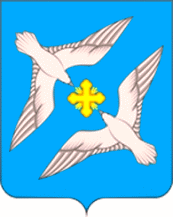 АДМИНИСТРАЦИЯ 
МУНИЦИПАЛЬНОГО ОБРАЗОВАНИЯ
СЕЛЬСКОЕ ПОСЕЛЕНИЕ «УСПЕНСКОЕ»
РЖЕВСКОГО РАЙОНА  ТВЕРСКОЙ   ОБЛАСТИ П О С Т А Н О В Л Е Н И Е28.03.2022г.                                                                                                                № 9О внесении  изменений и дополнений в Постановление от 21.06.2016 № 59 «Об утверждении Административного регламента «Выдача разрешительной документации на вырубку (снос) не отнесенных к лесным насаждениям деревьев и кустарников, произрастающих на землях, находящихся в муниципальной собственности на территории МО сельское поселение «Успенское» Ржевского района Тверской области»В целях реализации федерального закона от 27 июля 2010 года № 210- ФЗ «Об организации предоставления государственных и муниципальных услуг», в соответствии с постановлением главы администрации  сельского поселения «Успенское»   от 06 июня 2012 года № 19/3 «Об утверждении порядка разработки и утверждения административных регламентов предоставления муниципальных услуг в сельском поселении «Успенское», руководствуясь Уставом МО сельское поселение «Успенское» Тверской области от 06 июня 2012 года № 19/3 "Об утверждении порядка разработки и утверждения административных   регламентов предоставления муниципальных услуг в сельском поселении «Успенское» Ржевского района Тверской области, Администрация сельского поселения «Успенское»ПОСТАНОВЛЯЕТ: 1. Постановление от 21.06.2016года   № 59 года (Приложение 1) дополнить:  - пунктом 6 «Организация предоставления государственных и муниципальных услуг в упреждающем (проактивном) режиме»;- подпунктом 6.1 «При наступлении событий, являющихся основанием для предоставления государственных или муниципальных услуг, орган, предоставляющий государственную услугу, орган, предоставляющий муниципальную услугу, вправе:      -  проводить мероприятия, направленные на подготовку результатов предоставления государственных и муниципальных услуг, в том числе направлять межведомственные запросы, получать на них ответы, после чего уведомлять заявителя о возможности подать запрос о предоставлении соответствующей услуги для немедленного получения результата предоставления такой услуги;      - при условии наличия запроса заявителя о предоставлении государственных или муниципальных услуг, в отношении которых у заявителя могут появиться основания для их предоставления ему в будущем, проводить мероприятия, направленные на формирование результата предоставления соответствующей услуги, в том числе направлять межведомственные запросы, получать на них ответы, формировать результат предоставления соответствующей услуги, а также предоставлять его заявителю с использованием портала государственных и муниципальных услуг и уведомлять заявителя о проведенных мероприятиях.»;          2.  Настоящее постановление вступает в силу со дня его подписания, подлежит обнародованию в установленном порядке и размещению на официальном сайте администрации сельского поселения «Успенское» в информационно-телекоммуникационной сети Интернет Успенское.ржевский-район.рф           3.     Контроль за исполнением настоящего постановления оставляю за собой.Глава сельское поселение «Успенское»                                                               А.В.Святой